УПРАВЛЕНИЕ ОБРАЗОВАНИЯ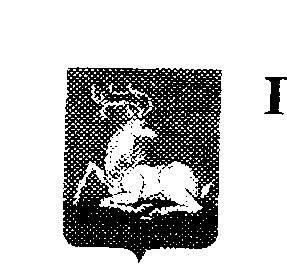 Администрации Одинцовского муниципального районаП Р И К А З            16. 12.2011 г. № 1798    г. ОдинцовоО направлении команды школьников на региональный этап всероссийской олимпиады школьников по французскому языку в 2011 - 2012 учебном  году   На основании приказов Министерства образования Московской области от 07.12.2011г.
 № 3498 «О проведении регионального этапа всероссийской олимпиады школьников по общеобразовательным предметам в Московской области в  2011 -2012  учебном году», Управления образования Администрации Одинцовского муниципального района  от 02. 12. 2011г. № 1645  «Об итогах муниципального этапа всероссийской олимпиады школьников по немецкому языку в 2011-2012 учебном году»           ПРИКАЗЫВАЮ:          1. Направить на региональный этап всероссийской олимпиады школьников  по французскому языку 12 января 2012 года (I тур),13 января 2012 года (II тур) в  Государственное образовательное учреждение высшего профессионального образования Московский  государственный областной университет институт лингвистики и межкультурной коммуникации  команду школьников  в составе: 2.Руководителем  команды  школьников  назначить Кожемякину Н.А, учителя французского языка Одинцовского лицея №2   (по согласованию  с руководителем МОУ).2.1. Назначить  сопровождающим Елец А.М., учителя  французского  языка Одинцовской сош №1 (по согласованию  с руководителем МОУ):3. Руководителям муниципальных общеобразовательных учреждений: Одинцовского лицея №2( ), Одинцовской сош. №1(), Немчиновского лицея() издать приказ о возложении ответственности за жизнь и здоровье детей на Кожемякину Н.А, учителя французского языка Одинцовского лицея №2, Елец А.М., учителя  французского  языка Одинцовской сош №1.       4.     Провести целевые  инструктажи с учителями, ответственными за сопровождение обучающихся  к месту сбора, и произвести запись в журнале регистрации инструктажа по охране труда обучающихся при проведении внеклассных и внешкольных мероприятий.   5.Руководителям МОУ организовать замену уроков сопровождающих учителей и произвести оплату замещенных уроков из фонда оплаты труда МОУ.  6. Контроль за исполнением приказа возложить на директора ЦПК «Развитие образования» Ж.В.Шрамко.              Начальник  Управления образования                             Л.Е. Егоров            Маршрут:(адрес: г. Москва, ул. Радио, д.10-а, проезд станция метро «Бауманская»,трамвай№45,37,50 до остановки «МГТУ им. Баумана»)№ФИОКласс МОУ1Авдошин Алексей Павлович10 классОдинцовский лицей №2  2Ланц Юлия Федоровна10 классОдинцовская  сош  №13Щелконогова Екатерина Сергеевна11 классНемчиновский лицей